Refereeravond 2 oktober 2019Hyperhidrosis, hidradenitis suppurativa, geneesmiddelenallergie en melanoomLocatie: 	van der Valk Hotel Houten, Hoofdveste 25, 3992 DH Houten18.00 – 19.00	Ontvangst met warm buffet19.00 – 19.10	Welkom en inleiding hyperhidrosis Leonie Majoie, dermatoloog Meander MC 19.10 – 19.25 	Chirurgische behandeling van hyperhidrosisPim Welvaart, chirurg Meander MC  19.25 – 19.40	Behandeling van hyperhidrosis met miraDRY elektromagnetische ablatieWim Venema, dermatoloog Wilhelmina ziekenhuis Assen19.40 – 20.10	HiCARE, Regionaal zorgpad voor hidradenitis suppurativaIneke Janse, dermatoloog Meander MC en Barbara Horvath, dermatoloog UMC Groningen 20.10 – 20.30 	Pauze20.30 – 20.50	Geneesmiddelenallergie – behandeling met desensitisatie Heike Röckmann, dermatoloog UMC Utrecht20.50 – 21.10	Nieuwe geneesmiddelen studies voor urticaria en eczeemHeike Röckmann, dermatoloog UMC Utrecht en Marjolein de Bruin, dermatoloog UMC Utrecht21.10 – 21.30 	Epidemiology of melanoma in The NetherlandsMary-Ann El Sharouni, AIOS dermatologie en promovendus UMC Utrecht21.30 		Afsluiting Leonie Majoie, dermatoloog Meander MC en Marjolein de Bruin, dermatoloog UMC UtrechtSponsoring: volgtAccreditatie bij de NVDV is aangevraagd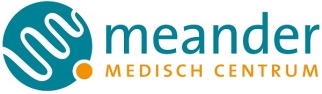 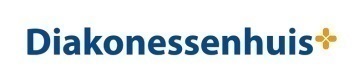 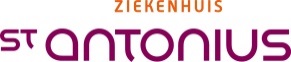 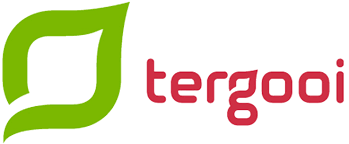 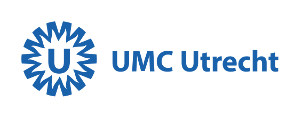 